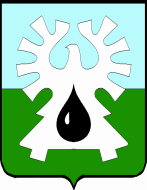 ГОРОДСКОЙ ОКРУГ УРАЙХанты-Мансийского автономного округа - ЮгрыАдминистрация ГОРОДА УРАЙПояснительная запискак проекту постановления администрации города Урай «О внесении изменений в муниципальную программу «Развитие образования и молодежной политики в городе Урай» на 2019-2030 годы»Проект постановления администрации города Урай «О внесении изменений в приложение к постановлению администрации города Урай от 27.09.2018 №2502 «Об утверждении муниципальной программы «Развитие образования и молодежной политики в городе Урай» на 2019-2030 годы» подготовлен в целях корректировки плановых значений целевых показателей муниципальной программы на 2022 год и последующие периоды реализации программы в соответствии с заключением КСП города Урай по внешней проверке отчета «Об исполнении бюджета городского округа город Урай за 2021 год» от 29.04.2022 №43, а также с рекомендациями по оценке эффективности реализации муниципальной программы за 2021 год, проведенной управлением экономического развития администрации города Урай. На основании вышеизложенного, проектом предлагается внести изменения в целевые показатели под номерами 1, 2, 3, 4, 12, 14, 17, 21, 22, 23, 24, 25, 27, 28, 29  (Паспорт, таблицу 1 и приложения 1,3 муниципальной программы) в целях повышения качества реализации муниципальной программы и недопущения превышения фактических значений показателей над плановыми значениями более, чем на 110%:- по целевому показателю 1: плановый показатель является показателем национального проекта «Демография» и отражен в паспорте регионального проекта «Создание условий для осуществления трудовой деятельности женщин с детьми, включая ликвидацию очереди в ясли для детей трех лет» и доведен в количестве 413 человек ежегодно до 2024 года. Динамика показателя отражается с 2025 года в связи с увеличением детей данной возрастной группы;- по целевому показателю 2: плановый показатель приводится в соответствие с фактом 2021 года. - по целевому показателю 3: отражается динамика показателя в период с 2022 по 2030 годы в соответствии с фактом 2021 года; - по целевому показателю 4: плановый показатель приводится в соответствие с фактом 2021 года.- по целевому показателю 9: не вносятся изменения ввиду запланированного в 2022 году капитального ремонта МБОУ СОШ №12; - по целевому показателю 12: приведена динамика показателя в период с 2022 по 2030 годы в соответствии с фактом 2021 года; - по целевому показателю 14: приведена динамика показателя в период с 2022 по 2030 годы в связи с включением в число образовательных организаций, реализующих инновационные программы,  дошкольных образовательных организаций. По этой причине вносятся изменения и в методику расчета показателя;- по целевому показателю 17: плановый показатель является показателем национального проекта «Образование» и доведен до 2024 года до 87,1%. Динамика показателя отражается с 2025 по 2030 годы;- по целевому показателю 21: отражается динамика показателя в период с 2022 по 2030 годы в соответствии с фактом 2021 года; - по целевому показателю 22: отражается динамика показателя в период с 2022 по 2030 годы в соответствии с фактом 2021 года; - по целевому показателю 23: отражается динамика показателя в период с 2022 по 2030 годы в  соответствии с фактом 2021 года; - по целевому показателю 24: отражается динамика показателя в период с 2022 по 2030 годы в соответствии с фактом 2021 года; - по целевому показателю 25: отражается динамика показателя в период с 2022 по 2030 годы в соответствии с фактом 2021 года; - по целевому показателю 27: плановый показатель является показателем государственной программы «Развитие образования» ХМАО-Югры и доведен до 2025 года до 98%. Динамика показателя отражается с 2026 по 2030 годы;- по целевому показателю 28: отражается динамика показателя в период с 2022 по 2030 годы в соответствии с фактом 2021 года; - по целевому показателю 29: плановый показатель является показателем национального проекта «Образование», динамика показателя отражается  в период с 2022 по 2030 годы.Исполнитель :Грунина Ирина Юрьевна, тел. 23169 (803). 628285, микрорайон 2, дом 60,  г.Урай, Ханты-Мансийский автономный округ - Югра Тюменская областьтел. 2-23-28, 2-06-97                                       факс (34676) 2-23-44                            E-mail: adm@uray.ru[Номер документа][Дата документа]Заместитель главы города Урай 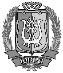 ДОКУМЕНТ ПОДПИСАНЭЛЕКТРОННОЙ ПОДПИСЬЮСертификат  [Номер сертификата 1]Владелец [Владелец сертификата 1]Действителен с [ДатаС 1] по [ДатаПо 1]                         Е.Н. Подбуцкая